Уважаемые родители !С 2013 года во всех образовательных организациях Российской Федерации на основании Федерального закона № 120-ФЗ «О внесении изменений в отдельные законодательные акты Российской Федерации по вопросам профилактики незаконного потребления наркотических средств и психотропных веществ» (далее - Закон) осуществляется процедура, направленная на раннее выявление незаконного потребления обучающимися образовательных организаций наркотических средств и психотропных веществ. В соответствии со статьей 53.4 Закона раннее выявление незаконного потребления наркотических средств и психотропных веществ включает в себя два этапа: 1 этап - социально-психологическое тестирование обучающихся в образовательной организации (проводится ежегодно в сентябре-октябре); 2 этап – профилактические медицинские осмотры обучающихся (ПМО,  проводится ежегодно в апреле-мае).Этапы взаимосвязаны и последовательны.Приказом Министерства здравоохранения Российской Федерации от 06.10.2014 № 581н утвержден алгоритм действий и Порядок проведения профилактических медицинских осмотров, обучающихся в общеобразовательных организациях и профессиональных образовательных организациях, а также в образовательных организациях высшего образования в целях раннего выявления незаконного потребления наркотических средств и психотропных веществ.Профилактические медицинские осмотры проводятся в отношении обучающихся, при наличии информационного добровольного согласия в письменной форме. Обучающиеся (студенты), достигшие возраста 15 лет, подписывают информационное согласие лично. Медицинский осмотр проводится на добровольной основе. Профилактические медицинские осмотры проводят медицинские организации, имеющие лицензии на осуществление медицинской деятельности, предусматривающей выполнение работ (оказание услуг) по психиатрии-наркологии и лабораторной диагностики (п. 8 Порядка № 581н).Этапы профилактического медицинского осмотра:1 этап. Экспресс тест биологической жидкости (анализ мочи). 2 этап. Беседа с врачом психиатром-наркологом о вреде употребления наркотиков и психотропных веществ. Профилактические медицинские осмотры необходимы, чтобы снять необоснованные подозрения в употреблении наркотиков или психотропных веществ,  основанные на изменении поведения подростка, узнать о проблемах ребенка и помочь ему справиться с бедой, до наступления сформированной зависимости - это шанс вовремя начать действовать. По мнению специалистов, тестирование носит еще и профилактический характер: «Ребёнок должен знать, что он находится под контролем и не прикасался к наркотикам».Сведения о результатах профилактического медицинского осмотра врач психиатр-нарколог вносит в медицинскую документацию обучающегося.Проведение социально-психологического тестирования и медосмотров – это забота о создании здоровой среды в учебном учреждении. Особенности подросткового возраста, как фактор риска для развития зависимого поведения. Знания возрастных особенностей и факторов формирования зависимости в подростковом возрасте помогут родителям понять, что социально-психологическое тестирование подростков – наиболее действенный способ выявления риска вовлечения подростков в употребление наркотических и психоактивных веществ. Многие родители не учитывают тот факт, что не всегда знают, с кем общается их ребенок и что его интересует. Родители зачастую не владеют полной информацией о том, что происходит с их детьми в подростковом возрасте, как помочь ребенку найти адекватный выход из проблемной ситуации с наименьшими потерями.Цели профилактических медицинских осмотров: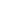  Профилактика употребления психоактивных веществ (ПАВ); Раннее выявление детей и подростков с разовыми пробами; Оказание им своевременной квалифицированной специализированной наркологической помощи.Профилактические медицинские осмотры проводят медицинские организации, имеющие лицензии на осуществление медицинской деятельности, предусматривающие выполнение работ (оказания услуг) по психиатрии-наркологии и лабораторной диагностикиПРИЗНАКИ И СИМПТОМЫ УПОТРЕБЛЕНИЯ НАРКОТИКОВБледность кожиРасширенные или суженные зрачкиПокрасневшие или мутные глазаЗамедленная речьПлохая координация движенийСледы от уколовСвернутые в трубочку бумажкиШприцы, маленькие ложечки, капсулы. БутылочкиНарастающее безразличиеУходы из дома и прогулы в техникуме Ухудшение памятиНевозможность сосредоточитьсяЧастая и резкая смена настроенияНарастающая скрытность и лживостьНеряшливостьЭти симптомы являются косвенными. Для подтверждения злоупотребления наркотиками и зависимости от них необходима консультация врача-нарколога.ЧТО ДЕЛАТЬ, ЕСЛИ ВОЗНИКЛИ ПОДОЗРЕНИЯ?1.     Не отрицайте Ваши подозрения.2.     Не паникуйте. Если даже Ваш ребенок попробовал наркотик, это еще не значит, что он наркоман.3.     Не набрасывайтесь на ребенка с обвинениями.4.     Поговорите с ребенком честно и доверительно. Не начинайте разговор, пока Вы не справились с Вашими чувствами.5.     Если ребенок не склонен обсуждать с Вами этот вопрос, не настаивайте. Будьте откровенны сами, говорите о Ваших переживаниях и опасениях. Предложите помощь.6.     Важно, чтобы Вы сами были образцом для подражания. Ваш ребенок видит ежедневно, как Вы справляетесь сами с Вашими зависимостями, пусть даже и не такими опасными, как наркотик.7.     Обратитесь к специалисту. Химическая зависимость не проходит сама собой. Она только усугубляется. Вы можете обратиться в анонимную консультацию к психологу или наркологу. Если ваш ребенок отказывается идти вместе с вами, придите вы.Уважаемые родители!Учитесь видеть мир глазами ребенка. Для этого полезно вспомнить себя в таком же возрасте, свой первый контакт с алкоголем, табаком.Умейте слушать. Поймите, чем живет Ваш ребенок, каковы его мысли, чувства.Говорите о себе, чтобы ребенку было легче говорить о себе.Не запрещайте безапелляционно. Задавайте вопросы. Выражайте свое мнение.Научите ребенка говорить «нет». Важно, чтобы он в семье имел это право. Тогда ему будет легче сопротивляться давлению сверстников, предлагающих наркотики.Разделяйте проблемы ребенка и оказывайте ему поддержку.Учите ребенка решать проблемы, а не избегать их. Если у него не получается самостоятельно, пройдите весь путь решения проблемы с ним вместе.не оставайтесь в стороне: ПРОБЛЕМУ ЛЕГЧЕ ПРЕДОТВРАТИТЬ, ЧЕМ СПРАВИТЬСЯ СНЕЙ!!!